NÁRODNÁ RADA SLOVENSKEJ REPUBLIKYVI. volebné obdobieČíslo: CRD-1940/2012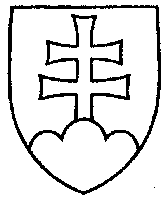 329UZNESENIENÁRODNEJ RADY SLOVENSKEJ REPUBLIKYo 7.novembra 2012k návrhu poslancov Národnej rady Slovenskej republiky Jána Mičovského, Miroslava Kadúca a Radoslava Procházku na vydanie zákona, ktorým sa mení a dopĺňa zákon č. 111/1990 Zb. o štátnom podniku v znení neskorších predpisov a o zmene a doplnení niektorých zákonov (tlač 256) – prvé čítanieNárodná rada Slovenskej republiky	po prerokovaní uvedeného návrhu zákona v prvom čítanír o z h o d l a,  ž e	podľa § 73 ods. 4 zákona Národnej rady Slovenskej republiky č. 350/1996 Z. z. o rokovacom poriadku Národnej rady Slovenskej republiky v znení neskorších predpisov	nebude pokračovať v rokovaní o tomto návrhu zákona.Pavol  P a š k a  v. r.  predseda  Národnej rady Slovenskej republikyOverovatelia:Jozef  J e ž í k   v. r.Pavol  Z a j a c   v. r.